                                   KARLOVARSKÝ KRAJ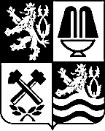 		Se sídlem v Karlových Varech, Závodní 353/88, 360 06 Karlovy Vary - DvoryFINANČNÍ VÝBOR_____________________________________________________________________________Plán práce Finančního výboru Zastupitelstva Karlovarského kraje na rok 2024Finanční výbor Zastupitelstva Karlovarského kraje se bude scházet 12 dní před jednáním Zastupitelstva Karlovarského kraje, a to ve středu v 15:00 hodin.Obsahem jednání Finančního výboru Zastupitelstva Karlovarského kraje jsou materiály předkládané finančním odborem Krajského úřadu Karlovarského kraje, které je nutno následně projednat i v Zastupitelstvu Karlovarského kraje a dále materiály předkládané jinými odbory Krajského úřadu Karlovarského kraje na základě vnitřních předpisů Krajského úřadu Karlovarského kraje s požadavkem na dofinancování, případně na změnu financování. Další případné úkoly z finanční oblasti, kterými krajské zastupitelstvo pověří Finanční výbor.Finanční výbor připravuje, projednává a předkládá stanoviska a návrhy zastupitelstvu kraje týkající se oblasti rozpočtu a závěrečného účtu.Finanční výbor Zastupitelstva Karlovarského kraje bude mít informace o čerpání půjček a úvěrů přijatých Karlovarským krajem a to vždy ve formě zprávy z finančního odboru, kterou bude odbor předkládat pololetně členům Finančního výboru.Finanční výbor Zastupitelstva Karlovarského kraje bude mít informace o stavu Fondu budoucnosti, o projektech, které realizuje a bude realizovat Karlovarský kraj a to na každém zasedání Finančního výboru.Finanční výbor Zastupitelstva Karlovarského kraje bude mít informace o postupu a přehledu finančních postihů (odvodů, korekcí a pokut) u projektů realizovaných Karlovarským krajem a to pololetně, před předložením k projednání v Zastupitelstvu Karlovarského kraje. Ing. Martin Kalina v. r.								Předseda Finančního výboru						         Zastupitelstva Karlovarského krajeTermíny konání:  03.1., 14.2.,10.4., 12.6., 28.8., 27.11. 